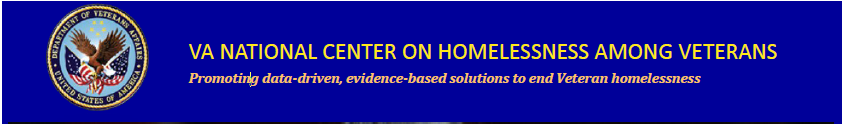 In Collaboration with VHA Employee Education System,VA’s National Center on Homelessness among Veterans,Homeless Programs Office, VACOPresents: The FY 2019 National Education Series:October 17, 2018:   			Ethics in serving Homeless Veterans                                      (S.O. 3528243   TMS Course no. VA 36825)November 28, 2018:			Complex Issues and Housing Solutions for Veterans Who Need to Register as Sex    Offenders                                    (TMS Course no. VA 37028)December 19, 2018:			Behavioral Management Training for Working in the Community                                   (TMS Course no. VA 37112)January 16, 2019:                                                        The Opioid Crisis in Rural America                                                                                                         (TMS Course no. VA 37301)  February 20, 2019:                                                     Traumatic Stress and Organizational Dynamics among Homeless Sector Workers                                                                                        (TMS Course no. VA 37571)March 20, 2019:				Homeless Programs Competency Development Panel Discussion                                                                                        (TMS Course no. VA 37887)  April 17, 2019:				Analyzing Racial Disparities in the Homelessness System:  What You Should Know                                                                                        (TMS Course no. VA 38028)May 15, 2019:				Understanding of the Principles of Leadership and their Use for Working with the                                                                                                                                                    Community and in programsJune 19, 2019:				Understanding of Evidence Based Practice and Practice Informed Care  July 17, 2019:				Money Management for VeteransAugust 21, 2019:				Whole Health revisitSeptember 18, 2019			Understanding of Service Era Culture as it Relates to Homelessness and Providing Care 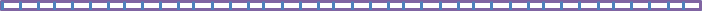 All webinars will be held on a WednesdayAll times will be 1:00 – 2:00 p.m. Eastern unless otherwise indicatedVIDEO: VA Personnel - Log into TMS for the Adobe Connect Link VIDEO: Non-VA Personnel - Log into VA TRAIN for the Adobe Connect Link AUDIO: VANTS: 1-800-767-1750 passcode: 22202#CEU’s are being applied for through ACCME, ANCC, APA, NBCC, ASWB, CA BBS, CRCC, and NYSEDTopics are developed based on the HPO National Knowledge Self-Assessment Survey and TMS Evaluation FeedbackThe National Center on Homelessness among Veterans promotes the development of policy and practice that targets ending and preventing Veteran homelessness through supporting the implementation of relevant research findings into clinical practice, providing education and training for VA and community partners, disseminating evidence-based and emerging best practices, and developing new empirical knowledge.For additional education opportunities, please contact Brenda W. Johnson, Education Coordinator (brenda.johnson4@va.gov) To learn more about the Center, visit our website at:  http://www.va.gov/homeless/nchav/index.aspand our Education and Training SharePoint site:  Education and Training for HPOAlso, connect with us on the VA Pulse site:Education and Training within VHA’s Homeless Programs Officehttps://www.vapulse.net/groups/education-and-training-within-vhas-homeless-program-office/overview